П О С Т А Н О В Л Е Н И ЕПОСТАНОВЛЯЮ:2. Направить настоящее постановление в газету «Град Петра и Павла» для официального опубликования и разместить на официальных сайтах Городской Думы Петропавловск-Камчатского городского округа и администрации Петропавловск-Камчатского городского округа в информационно-телекоммуникационной сети «Интернет».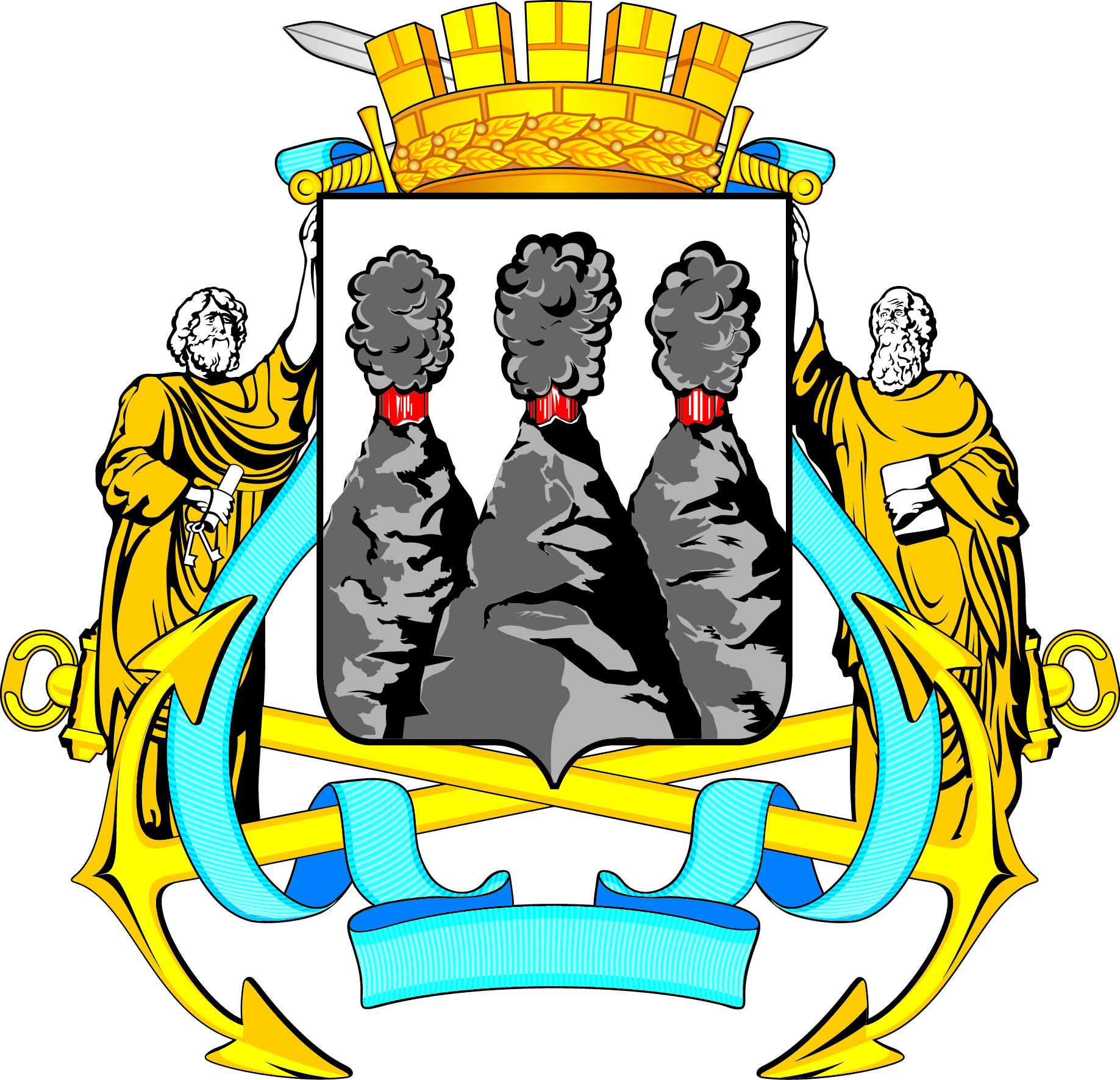 ГЛАВАПЕТРОПАВЛОВСК-КАМЧАТСКОГОГОРОДСКОГО ОКРУГАот 22.09.2016 № 174О награждении лауреатов премии имени П.Т. НовограбленоваВ соответствии с Решением Городской Думы Петропавловск-Камчатского городского округа от 28.08.2013 № 126-нд «О порядке и условиях награждения премией имени П.Т. Новограбленова», протоколом заседания Конкурсной комиссии по присуждению премии имени П.Т. Новограбленова в 2016 году от 16.09.2016,Наградить премией имени П.Т. Новограбленова в следующих номинациях: «За особые заслуги, значительный вклад в развитие образования                                      на территории Петропавловск-Камчатского городского округа»:Богданову Елену Геннадиевну-учителя начальных классов муниципального автономного общеобразовательного учреждения «Средняя школа № 33 с углубленным изучением отдельных предметов»;учителя начальных классов муниципального автономного общеобразовательного учреждения «Средняя школа № 33 с углубленным изучением отдельных предметов»;Данилюк Татьяну Петровну-учителя английского языка муниципального автономного общеобразовательного учреждения «Гимназия № 39»;учителя английского языка муниципального автономного общеобразовательного учреждения «Гимназия № 39»;Докудину Наталью Ивановну-учителя русского языка и литературы муниципального автономного общеобразовательного учреждения «Средняя школа № 33 с углубленным изучением отдельных предметов»;учителя русского языка и литературы муниципального автономного общеобразовательного учреждения «Средняя школа № 33 с углубленным изучением отдельных предметов»;Дутову Ларису Геннадьевну-классного руководителя муниципального автономного общеобразовательного учреждения «Средняя школа № 42»;классного руководителя муниципального автономного общеобразовательного учреждения «Средняя школа № 42»;Кострицкую Ольгу Анатольевну-учителя математики муниципального автономного общеобразовательного учреждения «Средняя школа № 45»;учителя математики муниципального автономного общеобразовательного учреждения «Средняя школа № 45»;Левкович Екатерину Васильевну-учителя английского языка муниципального бюджетного общеобразовательного учреждения «Средняя школа № 20»;учителя английского языка муниципального бюджетного общеобразовательного учреждения «Средняя школа № 20»;Подгорную Антонину Юрьевну-директора Камчатского государственного профессионального образовательного бюджетного учреждения «Камчатский педагогический колледж»;директора Камчатского государственного профессионального образовательного бюджетного учреждения «Камчатский педагогический колледж»;Смердову Наталью Николаевну-старшего воспитателя муниципального автономного дошкольного образовательного учреждения «Детский сад № 22 - Центр развития ребенка»;старшего воспитателя муниципального автономного дошкольного образовательного учреждения «Детский сад № 22 - Центр развития ребенка»;Хренкову Ларису Николаевну-педагога дополнительного образования  муниципального бюджетного общеобразовательного учреждения «Средняя школа № 35»;педагога дополнительного образования  муниципального бюджетного общеобразовательного учреждения «Средняя школа № 35»;Чепурнову Светлану Иргашевну-учителя-логопеда муниципального автономного дошкольного образовательного учреждения «Детский сад № 43 - Центр развития ребенка»;учителя-логопеда муниципального автономного дошкольного образовательного учреждения «Детский сад № 43 - Центр развития ребенка»;Шляхову Елену Васильевну-учителя-дефектолога муниципального автономного дошкольного образовательного учреждения «Детский сад № 50 комбинированного вида»;учителя-дефектолога муниципального автономного дошкольного образовательного учреждения «Детский сад № 50 комбинированного вида»;творческую группу муниципального автономного дошкольного образовательного учреждения «Детский сад № 17 общеразвивающего вида»;творческую группу муниципального автономного дошкольного образовательного учреждения «Детский сад № 17 общеразвивающего вида»;творческую группу муниципального автономного дошкольного образовательного учреждения «Детский сад № 17 общеразвивающего вида»;творческую группу муниципального автономного дошкольного образовательного учреждения «Детский сад № 17 общеразвивающего вида»;«За разработку образовательных программ и учебно-методических пособий для образовательных учреждений»:«За разработку образовательных программ и учебно-методических пособий для образовательных учреждений»:«За разработку образовательных программ и учебно-методических пособий для образовательных учреждений»:«За разработку образовательных программ и учебно-методических пособий для образовательных учреждений»:Стародумову Елену Владимировну--учителя истории и обществознания, педагога дополнительного образования муниципального бюджетного общеобразовательного учреждения «Средняя школа № 10»;педагогический коллектив муниципального автономного общеобразовательного учреждения «Средняя школа № 43»;педагогический коллектив муниципального автономного общеобразовательного учреждения «Средняя школа № 43»;педагогический коллектив муниципального автономного общеобразовательного учреждения «Средняя школа № 43»;педагогический коллектив муниципального автономного общеобразовательного учреждения «Средняя школа № 43»;«За создание научно-практических разработок, оказывающих эффективное влияние на развитие качества образования в Петропавловск-Камчатском городском округе» кафедру эстетического воспитания и художественного образования муниципального автономного общеобразовательного учреждения «Средняя школа № 33 с углубленным изучением отдельных предметов».«За создание научно-практических разработок, оказывающих эффективное влияние на развитие качества образования в Петропавловск-Камчатском городском округе» кафедру эстетического воспитания и художественного образования муниципального автономного общеобразовательного учреждения «Средняя школа № 33 с углубленным изучением отдельных предметов».«За создание научно-практических разработок, оказывающих эффективное влияние на развитие качества образования в Петропавловск-Камчатском городском округе» кафедру эстетического воспитания и художественного образования муниципального автономного общеобразовательного учреждения «Средняя школа № 33 с углубленным изучением отдельных предметов».«За создание научно-практических разработок, оказывающих эффективное влияние на развитие качества образования в Петропавловск-Камчатском городском округе» кафедру эстетического воспитания и художественного образования муниципального автономного общеобразовательного учреждения «Средняя школа № 33 с углубленным изучением отдельных предметов».ГлаваПетропавловск-Камчатскогогородского округаК.Г. Слыщенко